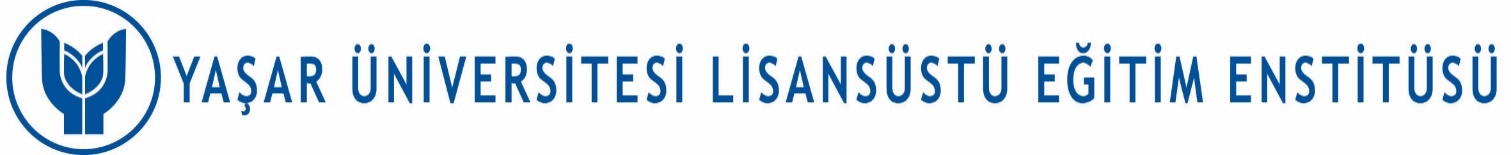 UZAKTAN EĞİTİM DOKTORA/ SANATTA YETERLİK TEZİ JÜRİ BİREYSEL DEĞERLENDİRME FORMU* ORCID (Open Researcher and Contributor ID): https://orcid.org/ adresinden alınmaktadır.** Aday eser değerlendirme süreci için eserini, editör ve hakem raporlarını, kabul mektuplarını, eserin sürecini çevrim içi olarak gösteren sayfanın ekran görüntüsünü jüri üyelerine iletmek ve ekte sunmak zorundadır. 
Yayın koşulu, Fen Bilimleri alanları için 2019-2020 Güz Dönemi, Sosyal Bilim alanlarında ise 2017-2018 bahar dönemi sonrasında programlara kayıtlı öğrenciler için geçerli olup, alan yayın koşulu esas alınmaktadır.*** Yayınlarda, 2020-2021 Güz döneminden itibaren kayıtlanan öğrenciler için Yaşar Üniversitesi Lisansüstü Eğitim Enstitüsü/Yaşar University Graduate School adres gösterilmelidir. ÖĞRENCİNİNÖĞRENCİNİNÖĞRENCİNİNÖĞRENCİNİNÖĞRENCİNİNÖĞRENCİNİNAdı SoyadıNumarasıORCID*Anabilim/Anasanat Dalı ProgramıTez BaşlığıDoktora/Sanatta Yeterlik programının amacı, öğrencinin bağımsız araştırma yapma, bilimsel problemleri, verileri geniş ve derin bir bakış açısı ile irdeleyerek yorum yapma, analiz etme ve yeni sentezlere ulaşma becerilerini kazanmasını sağlamaktır. Doktora/Sanatta yeterlik tezinin, bilime/sanata yenilik getirme, yeni bir bilimsel yöntem geliştirme, bilinen bir yöntemi yeni bir alana uygulama niteliklerinden en az birini yerine getirmesi gerekmektedir.Doktora/Sanatta Yeterlik programının amacı, öğrencinin bağımsız araştırma yapma, bilimsel problemleri, verileri geniş ve derin bir bakış açısı ile irdeleyerek yorum yapma, analiz etme ve yeni sentezlere ulaşma becerilerini kazanmasını sağlamaktır. Doktora/Sanatta yeterlik tezinin, bilime/sanata yenilik getirme, yeni bir bilimsel yöntem geliştirme, bilinen bir yöntemi yeni bir alana uygulama niteliklerinden en az birini yerine getirmesi gerekmektedir.Doktora/Sanatta Yeterlik programının amacı, öğrencinin bağımsız araştırma yapma, bilimsel problemleri, verileri geniş ve derin bir bakış açısı ile irdeleyerek yorum yapma, analiz etme ve yeni sentezlere ulaşma becerilerini kazanmasını sağlamaktır. Doktora/Sanatta yeterlik tezinin, bilime/sanata yenilik getirme, yeni bir bilimsel yöntem geliştirme, bilinen bir yöntemi yeni bir alana uygulama niteliklerinden en az birini yerine getirmesi gerekmektedir.Doktora/Sanatta Yeterlik programının amacı, öğrencinin bağımsız araştırma yapma, bilimsel problemleri, verileri geniş ve derin bir bakış açısı ile irdeleyerek yorum yapma, analiz etme ve yeni sentezlere ulaşma becerilerini kazanmasını sağlamaktır. Doktora/Sanatta yeterlik tezinin, bilime/sanata yenilik getirme, yeni bir bilimsel yöntem geliştirme, bilinen bir yöntemi yeni bir alana uygulama niteliklerinden en az birini yerine getirmesi gerekmektedir.Doktora/Sanatta Yeterlik programının amacı, öğrencinin bağımsız araştırma yapma, bilimsel problemleri, verileri geniş ve derin bir bakış açısı ile irdeleyerek yorum yapma, analiz etme ve yeni sentezlere ulaşma becerilerini kazanmasını sağlamaktır. Doktora/Sanatta yeterlik tezinin, bilime/sanata yenilik getirme, yeni bir bilimsel yöntem geliştirme, bilinen bir yöntemi yeni bir alana uygulama niteliklerinden en az birini yerine getirmesi gerekmektedir.Doktora/Sanatta Yeterlik programının amacı, öğrencinin bağımsız araştırma yapma, bilimsel problemleri, verileri geniş ve derin bir bakış açısı ile irdeleyerek yorum yapma, analiz etme ve yeni sentezlere ulaşma becerilerini kazanmasını sağlamaktır. Doktora/Sanatta yeterlik tezinin, bilime/sanata yenilik getirme, yeni bir bilimsel yöntem geliştirme, bilinen bir yöntemi yeni bir alana uygulama niteliklerinden en az birini yerine getirmesi gerekmektedir.DEĞERLENDİRMEDEĞERLENDİRMEDEĞERLENDİRMEDEĞERLENDİRMEDEĞERLENDİRMEDEĞERLENDİRMEİLGİLİ DEĞİLİLGİLİ DEĞİLYETERLİYETERSİZÖğrencinin bilimsel problemleri, verileri geniş ve derin bir bakış açısı ile irdeleyerek yorum yapma, analiz etme ve yeni sentezlere ulaşma becerisiÖğrencinin bilimsel problemleri, verileri geniş ve derin bir bakış açısı ile irdeleyerek yorum yapma, analiz etme ve yeni sentezlere ulaşma becerisiTezin bilime yenilik getirme niteliğiTezin bilime yenilik getirme niteliğiTezin getirdiği düşünülen yeni bir bilimsel yöntem geliştirme niteliğiTezin getirdiği düşünülen yeni bir bilimsel yöntem geliştirme niteliğiTezin bilinen bir yöntemi yeni bir alana uygulama niteliğiTezin bilinen bir yöntemi yeni bir alana uygulama niteliğiTezin tez yazım kurallarına uygunluğuTezin tez yazım kurallarına uygunluğuTezde literatürden yararlanma biçimi ve derecesiTezde literatürden yararlanma biçimi ve derecesiTezin atıf yapma ve kaynak gösterme etiğine uygunluğuTezin atıf yapma ve kaynak gösterme etiğine uygunluğuTezin yazım diline ait dil bilgisi kurallarının ve mesleki terminolojinin kullanımındaki yeterlikTezin yazım diline ait dil bilgisi kurallarının ve mesleki terminolojinin kullanımındaki yeterlikESER DEĞERLENDİRME ÖLÇÜTLERİ**ESER DEĞERLENDİRME ÖLÇÜTLERİ**ESER DEĞERLENDİRME ÖLÇÜTLERİ**ESER DEĞERLENDİRME ÖLÇÜTLERİ**ESER DEĞERLENDİRME ÖLÇÜTLERİ**ESER DEĞERLENDİRME ÖLÇÜTLERİ**1. YAYIN1. YAYIN1. YAYIN1. YAYIN1. YAYIN1. YAYINMakalenin/bildirinin künyesi: Makalenin/bildirinin künyesi: Makalenin/bildirinin künyesi: Makalenin/bildirinin künyesi: Makalenin/bildirinin künyesi: Makalenin/bildirinin künyesi: Makale/Bildiri doktora/sanatta yeterlik tezinden üretilmiştir:  Evet       Hayır Makale/Bildiri doktora/sanatta yeterlik tezinden üretilmiştir:  Evet       Hayır Makale/Bildiri doktora/sanatta yeterlik tezinden üretilmiştir:  Evet       Hayır Makale/Bildiri doktora/sanatta yeterlik tezinden üretilmiştir:  Evet       Hayır Makale/Bildiri doktora/sanatta yeterlik tezinden üretilmiştir:  Evet       Hayır Makale/Bildiri doktora/sanatta yeterlik tezinden üretilmiştir:  Evet       Hayır Derginin/Tebliğ kitabının tarandığı indeks: ULAKBIM         SCOPUS       SSCI       SCI-Exp       A&HCI      Diğer Alan İndeksleri Derginin/Tebliğ kitabının tarandığı indeks: ULAKBIM         SCOPUS       SSCI       SCI-Exp       A&HCI      Diğer Alan İndeksleri Derginin/Tebliğ kitabının tarandığı indeks: ULAKBIM         SCOPUS       SSCI       SCI-Exp       A&HCI      Diğer Alan İndeksleri Derginin/Tebliğ kitabının tarandığı indeks: ULAKBIM         SCOPUS       SSCI       SCI-Exp       A&HCI      Diğer Alan İndeksleri Derginin/Tebliğ kitabının tarandığı indeks: ULAKBIM         SCOPUS       SSCI       SCI-Exp       A&HCI      Diğer Alan İndeksleri Derginin/Tebliğ kitabının tarandığı indeks: ULAKBIM         SCOPUS       SSCI       SCI-Exp       A&HCI      Diğer Alan İndeksleri Makale/Bildiri basılmak üzere kabul edilmiştir.    Evet             Hayır Makale/Bildiri basılmak üzere kabul edilmiştir.    Evet             Hayır Makale/Bildiri basılmak üzere kabul edilmiştir.    Evet             Hayır Makale/Bildiri basılmak üzere kabul edilmiştir.    Evet             Hayır Makale/Bildiri basılmak üzere kabul edilmiştir.    Evet             Hayır Makale/Bildiri basılmak üzere kabul edilmiştir.    Evet             Hayır YU adresi*** verilmiştir.                                       Evet             Hayır YU adresi*** verilmiştir.                                       Evet             Hayır YU adresi*** verilmiştir.                                       Evet             Hayır YU adresi*** verilmiştir.                                       Evet             Hayır YU adresi*** verilmiştir.                                       Evet             Hayır YU adresi*** verilmiştir.                                       Evet             Hayır Ulusal/Uluslararası kitap/kitap bölümü/armağan bölümü künyesi: Ulusal/Uluslararası kitap/kitap bölümü/armağan bölümü künyesi: Ulusal/Uluslararası kitap/kitap bölümü/armağan bölümü künyesi: Ulusal/Uluslararası kitap/kitap bölümü/armağan bölümü künyesi: Ulusal/Uluslararası kitap/kitap bölümü/armağan bölümü künyesi: Ulusal/Uluslararası kitap/kitap bölümü/armağan bölümü künyesi: Kitap/Kitap bölümü/armağan bölüm doktora/sanatta yeterlik tezinden üretilmiştir:  Evet        Hayır Kitap/Kitap bölümü/armağan bölüm doktora/sanatta yeterlik tezinden üretilmiştir:  Evet        Hayır Kitap/Kitap bölümü/armağan bölüm doktora/sanatta yeterlik tezinden üretilmiştir:  Evet        Hayır Kitap/Kitap bölümü/armağan bölüm doktora/sanatta yeterlik tezinden üretilmiştir:  Evet        Hayır Kitap/Kitap bölümü/armağan bölüm doktora/sanatta yeterlik tezinden üretilmiştir:  Evet        Hayır Kitap/Kitap bölümü/armağan bölüm doktora/sanatta yeterlik tezinden üretilmiştir:  Evet        Hayır Kitap/kitap bölümü/armağan bölüm basılmak üzere kabul edilmiştir.   Evet        Hayır Kitap/kitap bölümü/armağan bölüm basılmak üzere kabul edilmiştir.   Evet        Hayır Kitap/kitap bölümü/armağan bölüm basılmak üzere kabul edilmiştir.   Evet        Hayır Kitap/kitap bölümü/armağan bölüm basılmak üzere kabul edilmiştir.   Evet        Hayır Kitap/kitap bölümü/armağan bölüm basılmak üzere kabul edilmiştir.   Evet        Hayır Kitap/kitap bölümü/armağan bölüm basılmak üzere kabul edilmiştir.   Evet        Hayır YU adresi verilmiştir.                                           Evet         Hayır YU adresi verilmiştir.                                           Evet         Hayır YU adresi verilmiştir.                                           Evet         Hayır YU adresi verilmiştir.                                           Evet         Hayır YU adresi verilmiştir.                                           Evet         Hayır YU adresi verilmiştir.                                           Evet         Hayır 2. YAYIN2. YAYIN2. YAYIN2. YAYIN2. YAYIN2. YAYINMakalenin/bildirinin künyesi: Makalenin/bildirinin künyesi: Makalenin/bildirinin künyesi: Makalenin/bildirinin künyesi: Makalenin/bildirinin künyesi: Makalenin/bildirinin künyesi: Makale/bildiri doktora/sanatta yeterlik tezinden üretilmiştir:   Evet        Hayır Makale/bildiri doktora/sanatta yeterlik tezinden üretilmiştir:   Evet        Hayır Makale/bildiri doktora/sanatta yeterlik tezinden üretilmiştir:   Evet        Hayır Makale/bildiri doktora/sanatta yeterlik tezinden üretilmiştir:   Evet        Hayır Makale/bildiri doktora/sanatta yeterlik tezinden üretilmiştir:   Evet        Hayır Makale/bildiri doktora/sanatta yeterlik tezinden üretilmiştir:   Evet        Hayır Derginin/tebliğ kitabının tarandığı indeks: ULAKBIM        SCOPUS         SSCI      SCI-Exp       A&HCI      Diğer Alan İndeksleri Derginin/tebliğ kitabının tarandığı indeks: ULAKBIM        SCOPUS         SSCI      SCI-Exp       A&HCI      Diğer Alan İndeksleri Derginin/tebliğ kitabının tarandığı indeks: ULAKBIM        SCOPUS         SSCI      SCI-Exp       A&HCI      Diğer Alan İndeksleri Derginin/tebliğ kitabının tarandığı indeks: ULAKBIM        SCOPUS         SSCI      SCI-Exp       A&HCI      Diğer Alan İndeksleri Derginin/tebliğ kitabının tarandığı indeks: ULAKBIM        SCOPUS         SSCI      SCI-Exp       A&HCI      Diğer Alan İndeksleri Derginin/tebliğ kitabının tarandığı indeks: ULAKBIM        SCOPUS         SSCI      SCI-Exp       A&HCI      Diğer Alan İndeksleri Makale/bildiri basılmak üzere kabul edilmiştir veya ilk hakem değerlendirme süreci tamamlanmıştır ve ret kararı alınmamıştır.    Evet        Hayır Makale/bildiri basılmak üzere kabul edilmiştir veya ilk hakem değerlendirme süreci tamamlanmıştır ve ret kararı alınmamıştır.    Evet        Hayır Makale/bildiri basılmak üzere kabul edilmiştir veya ilk hakem değerlendirme süreci tamamlanmıştır ve ret kararı alınmamıştır.    Evet        Hayır Makale/bildiri basılmak üzere kabul edilmiştir veya ilk hakem değerlendirme süreci tamamlanmıştır ve ret kararı alınmamıştır.    Evet        Hayır Makale/bildiri basılmak üzere kabul edilmiştir veya ilk hakem değerlendirme süreci tamamlanmıştır ve ret kararı alınmamıştır.    Evet        Hayır Makale/bildiri basılmak üzere kabul edilmiştir veya ilk hakem değerlendirme süreci tamamlanmıştır ve ret kararı alınmamıştır.    Evet        Hayır YU adresi verilmiştir.                                Evet             Hayır YU adresi verilmiştir.                                Evet             Hayır YU adresi verilmiştir.                                Evet             Hayır YU adresi verilmiştir.                                Evet             Hayır YU adresi verilmiştir.                                Evet             Hayır YU adresi verilmiştir.                                Evet             Hayır KARARKARARKARARKARARKARARKARARJüri Üyesi Unvanı Adı Soyadı: Jüri Üyesi Unvanı Adı Soyadı: Jüri Üyesi Unvanı Adı Soyadı: Tarih: Tarih: Tarih:  Başarılı (S)           Düzeltme (I)           Ret (U)  Başarılı (S)           Düzeltme (I)           Ret (U)  Başarılı (S)           Düzeltme (I)           Ret (U)  Başarılı (S)           Düzeltme (I)           Ret (U)  Başarılı (S)           Düzeltme (I)           Ret (U)  Başarılı (S)           Düzeltme (I)           Ret (U) 